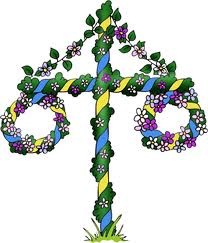                                                                                       Informationsblad BRF Vivalla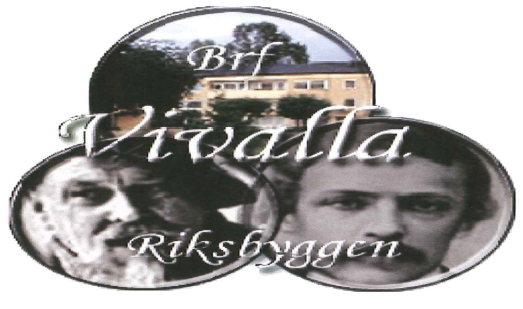 Under sommaren har Riksbyggen anställt en sommarjobbare som skall hålla rent och snyggt i området. Den tillsammans med vaktmästaren kommer se till att hålla ogräs och skräp borta från vårt område.Information från styrelsen:Vi vill påminna att alla bör regelbundet kontrollera funktionen i både brandvarnarna och vattenlarmen under diskbänken. OBS!VIKTIGTNamnlappar som skall ändras eller bytas görs av Riksbyggen på 018-18 97 10 och vill man ha en ”Ingen reklam” skylt kontaktar man vaktmästaren Micke på 018-18 97 55 (inga egna speciallappar skall sitta uppe).Studsmattor får ej stå på allmän plats! Vill man ha studsmatta skall den stå på den egna tomten. Detta har med skaderisk att göra. Föreningen blir skyldig om någon skadar sig.Alla hundar måste hållas kopplade inom området! För det första är det lag på det men hundarna kan också skadas i ofrivilliga slagsmål.Tänk på att inte förvara saker i trapphusen. Endast rullatorer och barnvagns underreden ska finnas där.Vi har också fått två stycken nya styrelsemedlemmar som vi önskar välkomna! Erik Termén samt Sebastian Bernsten. Deras kontaktinformation kommer att sättas upp i trapphusenEtt av våra stora problem i området är att allt för många slänger grovsopor i de vanliga soprummen, dessa skall slängas i vårt grovsoprum mellan Wivalliusgatan 1 och 7 (upp mot Willys). Alla vitvaror samt större elektronik såsom tv-apparater ligger på de boendes ansvar att forsla bort till återvinningen. En annan nyhet är att papperspåsar måste användas till matavfall. Dessa påsar kommer från uppsala vatten och vår vaktmästare kommer att lägga ut dom allt efter hand.Vi påminner om:att hålla fönster och portarna stängda i trapphusen för att inte släppa in djur.att det inte är tillåtet att mata fåglar på/från balkongerna och uteplatserna.att hålla rent och snyggt samt tvätta enligt anvisningarna i tvättstugorna. Detta har tyvärr varit ett stort problem under en tid.att använda befintliga soptunnor till skräp, fimpar m.m. för att behålla området rent och snyggt.att det endast är tillåtet att parkera inne på gårdarna i högst 13 minuter i samband med i- och urlastning.att det skall vara tyst mellan kl 23-07 och annars visa hänsyn till grannarna då ni spelar musik och har fest.KOM IHÅG Nu är det grilltider! Försök att använda sunt förnuft när ni grillar och visa hänsyn till era grannar. Inga engångsgrillar är tillåtna ute på gräsmattorna. Använd hellre grillen vid föreningslokalen. Respektera eldningsförbud när det gäller! 	                                                                                                                                                           Som vid varje utskick vill styrelsen passa på att önska alla nyinflyttade välkomna till vår förening och hoppas att ni kommer att trivas i vårt lugna och fina område. Önskar ni en rundvandring för att göra er bättre bekant med kvarteret och vad vi kan erbjuda i vår förening är ni välkommen att kontakta någon i styrelsen.Våra telefonnummer hittar ni i trapphusen. På hemsidan hittar ni också aktuell information om föreningen och om området, hemsidan hittar ni på www.brfvivalla.se.För övrigt adress till riksbyggens kundwebb www.riksbyggen.seTelefonnummer och adress till alla sittande i styrelsen finns i varje trapphus samt på hemsidan.MED DETTA ÖNSKAR STYRELSEN ALLA BOENDE EN RIKTIGT TREVLIG SOMMAR !